NORTHWAY COMMUNITY PRIMARY SCHOOL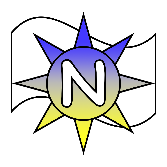 Application for a Nursery PlaceChild’s information:Parent/Carer’s (1) information:Parent/Carer’s (2) information:Additional InformationIf you have any older children attending Northway Primary, please provide details below:Attendance/Sessions required(Indicate your preferred choice 1-2, with 1 being your 1st choice)Further InformationAny other relevant information regarding your child should be stated here (this includes medical information)DeclarationPlease read this information carefully and sign to apply for a place: I wish to apply for a place in the nursery class.I certify that I am the person with parental responsibility for the child named in section 1.I hereby declare that, to the best of my knowledge and belief, the information on this form is correct and up to date. I agree to notify the school of any changes to this information. By making this application I fully understand that in accordance with current government legislation, if my child can be offered a place at the nursery, attendance at the nursery does not guarantee my child’s admission to this primary school. I understand that I must make a separate application to Sefton Council for admission to primary school, at the relevant time i.e. in the September 12 months prior to my child starting primary school in the following September. Child’s First name(s)Child’s Surname Child’s Date of BirthGender(circle)         MALE                    FEMALEHome address:                              Postcode:                               Postcode:                               Postcode: Place of birthTitle(circle)Mr           Mrs             Miss               Ms               Dr              OtherMr           Mrs             Miss               Ms               Dr              OtherMr           Mrs             Miss               Ms               Dr              OtherFirst nameSurnameRelationshipto the child(circle)Mother   Father   Step parent   Foster parent  Adoptive parent   Grandparent OtherMother   Father   Step parent   Foster parent  Adoptive parent   Grandparent OtherMother   Father   Step parent   Foster parent  Adoptive parent   Grandparent OtherParent Address (if diff from above) Postcode                        Postcode                        Postcode                       Land line telephone numberMobileTelephone number Email addressParent Date of BirthNational Insurance numberParent serves as part of HM ForcesParent serves as part of HM ForcesYES               NO                     YES               NO                     Title(circle)Mr           Mrs             Miss               Ms               Dr              OtherMr           Mrs             Miss               Ms               Dr              OtherMr           Mrs             Miss               Ms               Dr              OtherFirst nameSurnameRelationshipto the child(circle)Mother  Father   Step parent   Foster parent  Adoptive parent   Grandparent  OtherMother  Father   Step parent   Foster parent  Adoptive parent   Grandparent  OtherMother  Father   Step parent   Foster parent  Adoptive parent   Grandparent  OtherParent Address (if diff from above) Postcode                        Postcode                        Postcode                       Land line telephone numberMobileTelephone number Email addressParent Date of BirthNational Insurance numberParent serves as part of HM ForcesParent serves as part of HM ForcesYES               NO                     YES               NO                     Sibling’s full nameSibling Date of birthSibling’s full nameSibling Date of birthSibling’s full nameSibling Date of birthSibling’s full nameSibling Date of birthPrimary School you would like your child to attend:Previous Nurseries your child has attended:OptionPreferred choicesFull days (9:00-3:00) Monday, Tuesday;Half day Wednesday (9:00 - 12:00)Half day Wednesday (12:30 - 3:30)Full days (9:00-3:00) Thursday, Friday;Signature of parent/carer:DatePrint full name